Состоялось заседание Антитеррористической комиссии, постоянно действующего координационного совещания по обеспечению правопорядка в Краснодарском крае под председательством главы администрации (губернатора) Краснодарского края Кондратьева В.И.11 ноября 2021 года состоялось совместное заседание Антитеррористической комиссии, постоянно действующего координационного совещания по обеспечению правопорядка в Краснодарском крае, в режиме видеоконференции под председательством главы администрации (губернатора) Краснодарского края Кондратьева В.И.В заседании приняли участие руководители органов исполнительной власти Краснодарского края, территориальных органов федеральных органов исполнительной власти, руководители муниципальных образований Краснодарского края, председатель и члены Антитеррористической комиссии муниципального образования город Новороссийск.В ходе заседания был рассмотрен вопрос: «О мерах по совершенствованию взаимодействия контрольно-надзорных и правоохранительных органов с органами исполнительной власти и органами местного самоуправления Краснодарского края в ходе противодействия правонарушениям в сфере природопользования».На заседании обсуждалась важность сохранения лесного фонда. Так, в текущем году несмотря на снижение объёмов незаконной рубки на треть, чёрные лесорубы продолжают наносить огромный ущерб бюджету и экологии. Из всех фактов незаконной рубки деревьев возбуждены дела только по трети случаев.В Новороссийске на контроле города и следственных органов находится на расследовании 23 уголовных дела. В основном преступления совершаются по таким статьям УК РФ: ст.256 «Незаконная добыча (вылов) водных биологических ресурсов», ст.258 «Незаконная охота», ст. 260 «Незаконная рубка лесных насаждений», ст.262 «Нарушения режима ООПТ и природных объектов».Вопрос сохранения лесных территорий стоит на особом контроле главы муниципального образования город Новороссийск Игоря Алексеевича Дяченко.В выполнении данной важнейшей задачи в городе задействованы все силы, город проводит активную работу совместно с лесничеством, правоохранительными органами и профильными ведомствами.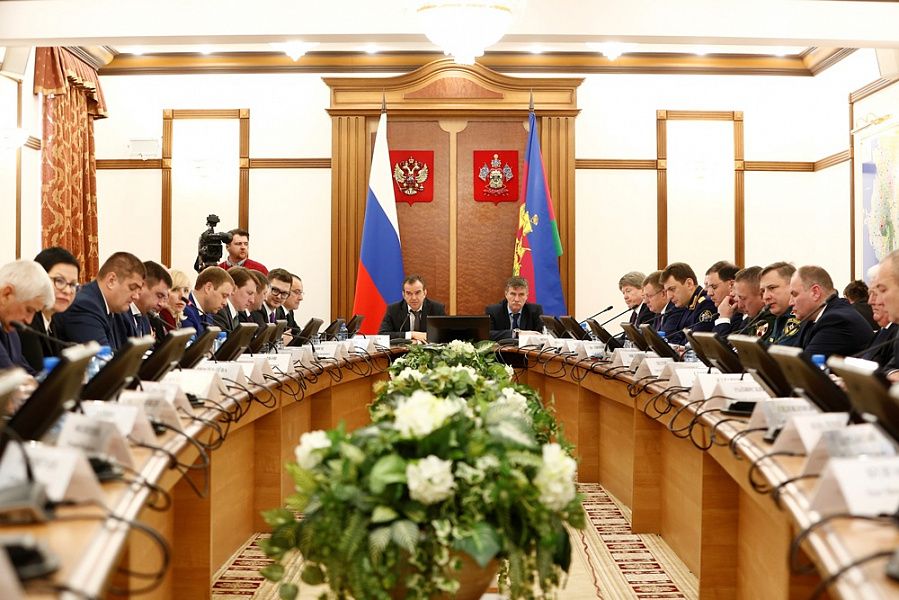 